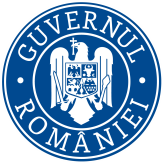 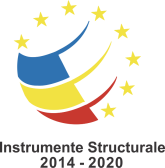 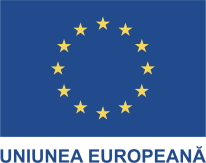 „Sprijin acordat MIPE în vederea recuperării cheltuielilor cu chiria”cod proiect MySMIS 161852, D.F. 225883/22.12.2023 În luna decembrie 2023 a fost semnată Decizia de finanțare nr. POCU/155/7/4/161852 pentru proiectul „Sprijin acordat MIPE în vederea recuperării cheltuielilor cu chiria”, cod proiect 161852, cofinanțat din Fondul Social European prin POCU 2014-2020, Componenta 1 ASISTENŢĂ TEHNICĂ POCU 2014-2020, Axa Prioritară 7 – Asistenţă tehnică.Obiectivul general al proiectului:  Rambursarea cheltuielilor cu chiriile aferente structurilor MIPE pentru spațiile folosite începând cu anul 2016 necesare funcționării MFE/MIPE.Obiectivul specific al proiectului:  Îmbunătățirea capacității MIPE de a gestiona și implementa în mod eficient și eficace programele operaționale și creșterea ratei de absorbtie a fondurilor europene prin continuarea asigurării cheltuielilor de funcționare necesare îndeplinirii atribuțiilor personalului angajat.Beneficiar: Ministerul Investițiilor și Proiectelor Europene / DGAPSIValoarea totală a proiectului: 15.318.033,45 lei, valoarea eligibilă este de 15.318.033,45 lei (din care FSE 12.973.608,43 lei și cofinanțare 2.344.425,02 lei).Durata proiect: 96 de luni.Date de contact: e-mail contact.minister@fonduri-ue.ro “Proiect cofinanţat din Fondul Social European - Programul Operațional Capital Uman 2014-2020”